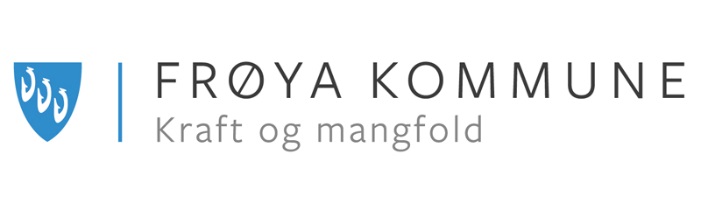 Kompetansepakke deltidsstudie  – bachelor i sykepleie/vernepleieVedtatt i ASU 22.08.17, sak 16/17Kommunestyret gjorde følgende vedtak i sak 21/17, den 02.03.17: «Frøya kommunestyre oppfordrer ansatte og andre interessenter å søke studie ved en deltidsutdanning innen sykepleie eller vernepleie. Studenter i slike studier gis permisjon for praksis og samlinger. Det gis permisjon med lønn, uavhengig av stillingsprosent, 50 % av tiden studenten er i samlinger og i praksis. ... Rådmann utarbeider retningslinjer for å håndtere kompetansepakken …» Rådmann har nå utarbeidet følgende retningslinjer for kompetansepakken:Studenter gis permisjon for praksis og samlinger. Studenten får da 50 % lønn. Eksempel: Ved en 8 ukers praksis gis det lønnet permisjon 50 % og ulønnet 50 %.Det anbefales at studenten jobber i ca 50 % stilling og studerer i 50% stilling, da studiet krever både avsatt tid og arbeidskapasitet.Det tilstrebes at studenter som ikke er ansatt i Frøya kommune, får tilbud om en stillingsandel under utdanningsløpet.Forpliktelser til sommerarbeid. Det forutsettes at studenten tar sommerjobb innen egen virksomhet, minimum 4 uker.Kompetansepakken kan tilbys 6 studenter pr. studieperiode. Dersom det er flere søkere skal det vurderes om organisasjonen har behov for, og mulighet til å ta inn flere.Utvelgelsespraksis:  Det skal i forkant gjøres en vurdering og en vekting av sykepleie/ vernepleie, opp mot kommunens behov. Dette avgjøres av virksomhetslederne og personalsjefen.Søkerne kalles inn til intervju med aktuell leder, personalsjef og tillitsvalgt.Søker må legge frem dokumentasjon på mottatt studieplass.Søkere med tilhørighet/ stilling i Frøya kommune vil bli prioritert.    Studentene kan tilbys en rekrutteringsstilling på inntil 50 % stilling under utdanning.Studentene kan søke Frøya kommunes utdanningsstipend.  Denne utgjør kr. 1.000,- pr. 3 studiepoeng (se retningslinjer for tildeling av utdanningsstipend i Frøya kommune).Stipendet utbetales normalt 2 ganger pr år (ved oppstart og ved bestått studie), men studenten kan legge frem ønsker om annen ordning.Ved avbrutt eller ikke bestått studium, skal utdanningsstipendet i sin helhet tilbakebetales.Ved avbrutt eller ikke oppfylt arbeidsplikt (jfr bindingstid) skal utdanningsstipendet tilbakebetales helt eller delvis ut fra tiden som er jobbet etter endt studie.Dersom studenten søker og innvilges permisjon i studietiden, fryses både studietid og stipend.Frøya kommune tilbyr en fadderordning for studentene. Dette er en kollega med sykepleie-/ vernepleierutdanning som gir faglig veiledning, råd og assistanse i studieperioden.Studenten dekker selv utgifter i forbindelse med reise og opphold ved samlinger/ praksis. Etter bestått studie, settes en bindingstid på 2 år innenfor egen virksomhet i Frøya kommune.  Virkningstidspunkt:  01.08.15Vedlegg: Søknadsskjema kompetansepakken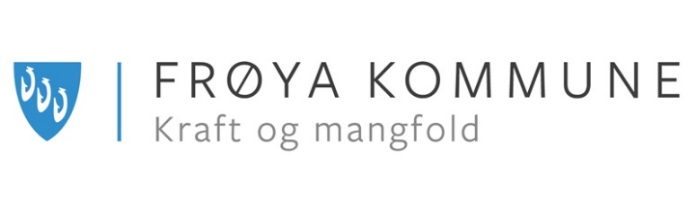               SØKNAD OM UTDANNINGSSTIPEND - kompetansepakkenSøknadsfrist for utdanningsstipend er 15 august Søknad om utdanningsstipend fra Frøya kommune:Navn…………………………………………. F.nr…………………………………………Adresse…………………………………………………………………Tlf.nr………………………………..Stipend søkes til følgende utdanning:Utdanning: …………………………………………………………………………………………………Utdanningssted (skole/høgskole/universitet m.v): …………………………………………………….Utdanningen forventes avsluttet  ………………………Utdanningen gir flg. studiepoeng: ……………Kostnadsoverslag:Andre opplysninger:Søkers underskrift:Sted ………….. dato…………. Søkers underskrift………………………………………………………Virksomhetsleders samlede vurdering/anbefaling:Virksomhetsleders underskrift:Sted ………….. dato…………. Virksomhetsleders underskrift …………………………………………Vedlegg: dokumentasjon på opptak til utdanningen/utgifter – skal vedlegges.Utfyllende opplysninger kan legges ved i eget ark.Søknad sendes til kommunens personalsjef – enten på mail til postmottak@froya.kommune.no og merkes Kirsten R. Antonsen eller i post til Frøya kommune v.personalsjef, Rådhusgata 25, 7261 Sistranda